Nome:RG:	RS/PV:E-Mail e Telefone de Contato: Cargo/Função:Regime Jurídico Unidade/SetorPara início da solicitação de contagem de tempo para fins de aposentadoria/abono de permanência, o servidor deverá verificarData de expedição do RGCaso o documento tenha mais de 10 (dez) anos recomenda-se a emissão de novo, para evitar possíveis fraudes. Embora o RG não tenha validade é preciso estar atento ao estado de conservação documento. O documento com mais de 10 anos pode não ser aceito em instituições bancárias, cartórios, aeroportos entre outros órgãos.Numeração do PIS/PASEPCaso o número documento não seja igual ao que consta no demonstrativo de pagamento, o servidor deverá unificar as contas, adotando os seguintes procedimentos:Comparecer a qualquer agência da Caixa Econômica Federal e no Banco do Brasil e solicitar a emissão de um extrato cadastral no número do PIS e do PASEP, respectivamente;No ato, checar se todos os dados estão preenchidos corretamente, ou seja, os dados deverão testar exatamente como constam no RG;Havendo divergência cadastral, o servidor deverá solicitar a devida correção na própria agênciabancária;Munido dos extratos, o servidor deverá solicitar a unificação das contas, junto a Secretaria da Fazenda.A Secretaria da Fazenda emitirá declaração de unificação das contas, que deverá ser entregue ao RH (original).Orientação FAZENDA https://www.fazenda.sp.gov.br/folha/nova_folha/pis_pasep.aspCaso queira incluir tempo de serviço prestado a empresa privada ou a outros órgãosTempo de empresa privadaAgendar no INSS via http://www.previdencia.gov.br ou pelo telefone 135 para solicitação de certidão para averbação de tempo;Contendo data e horário do agendamento solicitar ao órgão de RH declaração (validade de 30 dias) para fins de averbação de tempo junto ao INSS;Comparecer ao INSS com documentos exigidos pelo órgão e declaração expedida peloórgão de RH.Outros órgãos (Prefeituras, Estados, União, Autarquias, etc.) – Caso queira incluir tempo de contribuição o servidor dererá entrar em contato com o respectivo órgão e verificar os procedimentos para solicitação de certidão para averbação de tempo junto a atual Unidade de exercício.Caso o servidor esteja ou tenha se afastado COM prejuízo dos vencimentos ou por Licença Sem Vencimentos deverá solicitar em até 30 dias da publicação junto ao órgão de RH declaração de situação funcional atualizada e levar a São Paulo Previdência – SPPREV para emissão de Certidão Negativa de Débito.Mais informações no link: http://http://www.spprev.sp.gov.br/Certidao_Negativa_Debito.aspxVenho através deste, requerer:  Aposentadoria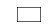   Abono Permanência